ZP/UR/110/2014                                                                                    Załącznik nr 1.1 do SiwzZmodyfikowany Opis przedmiotu zamówienia  -  oferowany przedmiot zamówienia – z dnia 28.08.2014r.Zadanie nr 3: Autoklaw.        UWAGA !!W rubryce obok nazwy przedmiotu zamówienia podanej przez Zamawiającego, Wykonawca obowiązkowo wpisuje typ, model, nr katalogowy producenta praz producenta oferowanego przedmiotu zamówienia. W kolumnie 3 należy przekreślić odpowiedni znacznik TAK lub NIE zostawiając właściwy, odpowiadający prawidłowej odpowiedzi.W kolumnie 4 należy wpisać wszystkie parametry oferowanego przedmiotu zamówienia zgodnie z opisem z kolumny 2.Niespełnienie choćby jednego z parametrów lub funkcji wymaganych w opisie (kolumna 2) spowoduje odrzucenie oferty.Zamawiający prosi o dołączenie do oferty np. prospektów, folderów, katalogów oferowanych przedmiotów.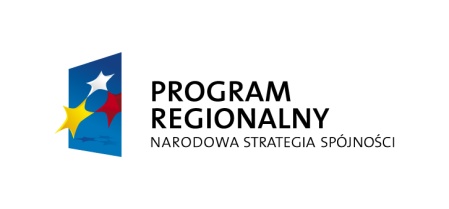 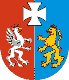 WOJEWÓDZTWO PODKARPACKIE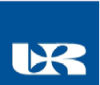 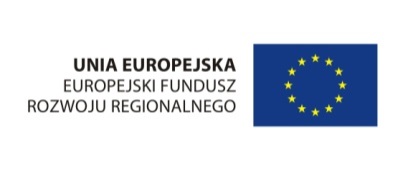 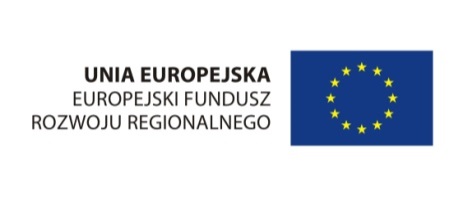 Nazwa przedmiotu zamówienia Nazwa przedmiotu zamówienia Oferowany przedmiot zamówienia (należy podać: producenta, typ/ model, oraz nr katalogowy producenta )Oferowany przedmiot zamówienia (należy podać: producenta, typ/ model, oraz nr katalogowy producenta )Poz. nr 1.Autoklaw, sterylizator parowy 1 szt.Poz. nr 1.Autoklaw, sterylizator parowy 1 szt.Lp.Wymagane funkcje oraz parametry techniczne przedmiotu zamówieniaFunkcje oferowanego przedmiotu zamówieniaParametry oferowanego przedmiotu zamówienia12341.W pełni automatyczny sterylizator parowy klasy B parowy o pojemności  24l +/- 5l.Tak/Nie2.Możliwość sterylizacji materiałów opakowanych, nieopakowanych, litych oraz porowatych.Tak/Niexxx3.Wyposażony w komorę wykonaną ze stali nierdzewnej 316L lub materiału o lepszych parametrach oraz generator pary.Tak/Nie4.Załadunek komory min. 5 tac lub min. 4 kasety o łącznej powierzchni min. 4000cm2. Tak/Nie- w kolumnie nr 2 proszę podkreślić oferowane rozwiązanie.5.Min. 5 dedykowanych systemów sterylizacji.Tak/Nie6.Min. 2 cykle testoweTak/Nie7.Waga urządzenia maksymalnie 100kgTak/Nie8.Membranowa pompa próżniowaTak/Niexxx9.Sterownik mikroprocesorowy z ekranem dotykowym albo sterownik mikroprocesorowy bez ekranu dotykowego, jeśli autoklaw jest wyposażony w klawisze sterujące zapewniające możliwość wyboru programu, pełny monitoring parametrów cyklu sterylizacji.Tak/Nie- w kolumnie nr 2 proszę podkreślić oferowane rozwiązanie.10.Funkcje zabezpieczające: zawór bezpieczeństwa, termostat, czujniki temperatury, elektrody do wykrywania wody w wytwornicy pary, czujnik ciśnienia, zawór spustowy ciśnienia, mechanizm blokujący drzwiTak/Niexxx11.Wbudowana drukarka termicznaTak/Niexxx12.Wbudowany czytnik kart SD albo autoklaw z wbudowanym portem USB, wbudowaną pamięcią (min. 100cyli) i dodatkową pamięcią tupu Flash (USB) o pojemności min. 8GB. Tak/Nie- w kolumnie nr 2 proszę podkreślić oferowane rozwiązanie.13.W pełni zautomatyzowany system oczyszczania wody, który należy dostarczyć wraz z autoklawem.Dedykowany do sterylizatora, w pełni zautomatyzowany system oczyszczania wody zasilany wodą wodociągową i kompatybilny z oferowanym sterylizatorem (zapewniający jego automatyczna pracę, bez konieczności napełniania zbiornika sterylizatora manualnie).Tak/Nie- w kolumnie nr 2 proszę podkreślić oferowane rozwiązanie.14.Pompa próżniowaTak/Niexxx15.Zgrzewarka do rękawów papierowo-foliowych, którą należy dostarczyć wraz z autoklawem.Parametry graniczne zgrzewarki:Zgrzewarka rotacyjna, sterowanie mikroprocesorowe, cyfrowy panel sterowania, cyfrowa regulacja               i wskaźnik temperatury, zabezpieczenie przed przegrzaniem, samoregulujący docisk rolek, funkcja "standby", zakres temperatury zgrzewania 100- lub szerszy.Tak/Nie- w kolumnie nr 2 proszę podkreślić oferowane rozwiązanie.16.Komputer PC typu notebook oraz oprogramowanie pozwalający na pełną analizę procesu sterylizacji (odbieranie danych, tworzeniewykresów, parametry tabeli z możliwością wydruku wykresów lub tekstów). Minimalne parametry komputera: procesor gwarantujący moc obliczeniową pozwalającą na obsługę specjalistycznego oprogramowania, pojemność dysku (HDD) min. 500 GB/ min. 7200 obr./min., Zainstalowana pamięć min. 4 GB, pamięć min. 1600 MHz, przekątna ekranu LCD min. , napędy wbudowane (zainstalowane) DVD±RW Tak/Nie17.Gwarancja min. 12 miesięcy od daty protokolarnego odbioru urządzenia w miejscu  instalacji u Zamawiającego.Tak/Nie18.Dostawca zapewnia wsparcie aplikacyjne Tak/Niexxx19.Czas reakcji serwisowej max. 72 godz.Tak/Niexxx20.Czas naprawy max. 21 dni w przypadku dłuższego czasu naprawy zapewnienie sprzętu zastępczegoTak/Niexxx21.Szkolenie (bezpłatne) w siedzibie Zamawiającego, dostawa i instalacja w siedzibie Zamawiającego – na koszt Wykonawcy.Tak/Niexxx